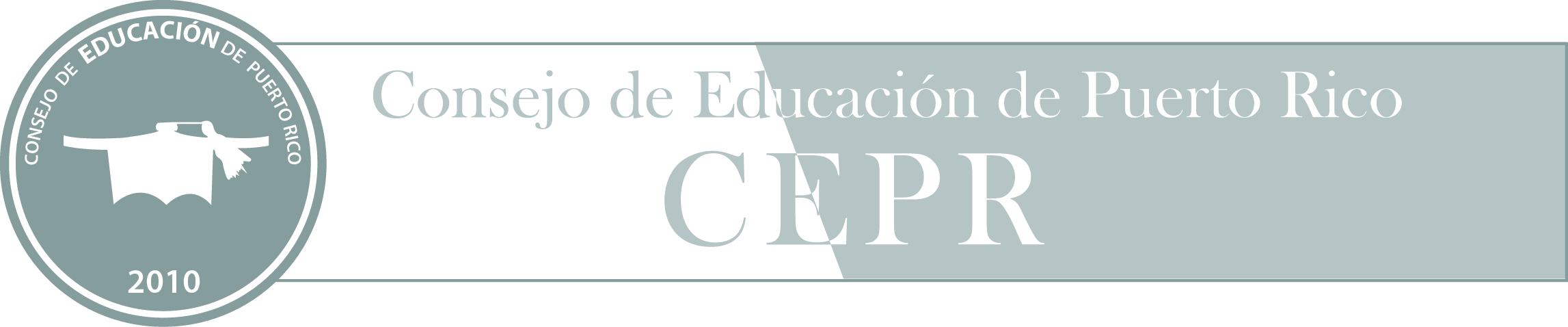 Solicitud para operar una Institución de Educación Básica en Puerto Rico Postsecundaria Técnico-VocacionalTipo de Solicitud 	 Licencia de Autorización	 Licencia de Renovación	 Centro de Extensión* Sólo se brindará información a las personas que la institución autorice en esta solicitud.* Para cada maestro incluir copia del Certificado de Maestro emitido por el Departamento de Educación, carta de calificación  y/o Licencia Profesional (si aplica ésta)Completar para cada Ofrecimiento Académico que incluye en la solicitudIncluya los objetivos del ofrecimiento académico y el enunciado del perfil del egresado que corresponda.  El perfil del egresado tiene que incluir las destrezas, conocimientos y actitudes que adquirirá el estudiante.  En las últimas dos columnas indique los códigos y los cursos que propenden al logro del perfil que pretende desarrollar el ofrecimiento académico en sus egresados.Aneje el prontuario de cada curso incluido en la tabla.  En caso de cursos en Modalidad a Distancia, incluya acceso electrónico a los módulos de los cursos que propone ofrecer en el primer término académico.Incluir además los siguientes documentos, según aplique:CERTIFICACIÓNCertifico que toda la información y los documentos aquí incluidos, así como los que se sometan durante el proceso de evaluación son veraces, correctos y de conformidad con las disposiciones reglamentarias aplicables.  Reconozco que la información y documentación puede ser constatada y que ofrecer información incorrecta, falsa o engañosa podría implicar incumplimiento con estos estatutos.  Tal incumplimiento puede implicar sanciones económicas o consecuencias hacia la licencia de la institución.Entiendo que la Institución tiene la obligación continua de cumplir con los criterios de evaluación establecidos en la reglamentación vigente del Consejo de Educación de Puerto Rico.Rev. BERA 11-2-15I.  INFORMACIÓN DE LA INSTITUCIÓNI.  INFORMACIÓN DE LA INSTITUCIÓNI.  INFORMACIÓN DE LA INSTITUCIÓNI.  INFORMACIÓN DE LA INSTITUCIÓNI.  INFORMACIÓN DE LA INSTITUCIÓNI.  INFORMACIÓN DE LA INSTITUCIÓNI.  INFORMACIÓN DE LA INSTITUCIÓNNombre de la Institución:Nombre de la Institución:Nombre Corporativo:Nombre Corporativo:No. SS Patronal No. SS Patronal Licencia (si aplica)Licencia (si aplica)Núm.Núm.VigenciaVigenciaVigenciaDirección Física:	Dirección Física:	NúmeroNúmeroNúmeroCalleCalleCalleDirección Física:	Dirección Física:	Urbanización/SectorUrbanización/SectorUrbanización/SectorUrbanización/SectorUrbanización/SectorUrbanización/SectorDirección Física:	Dirección Física:	PuebloPuebloPuebloPaís País ZIP CodeDirección Postal:	Dirección Postal:	Número/ApartadoNúmero/ApartadoNúmero/ApartadoCalleCalleCalleDirección Postal:	Dirección Postal:	Urbanización/SectorUrbanización/SectorUrbanización/SectorUrbanización/SectorUrbanización/SectorUrbanización/SectorDirección Postal:	Dirección Postal:	PuebloPuebloPuebloPaís País ZIP CodeTeléfono:Fax: Fax: Fax: E-mail:Página InternetPágina InternetPágina InternetII.  INFORMACIÓN CONTACTOII.  INFORMACIÓN CONTACTOII.  INFORMACIÓN CONTACTOII.  INFORMACIÓN CONTACTOII.  INFORMACIÓN CONTACTOII.  INFORMACIÓN CONTACTOII.  INFORMACIÓN CONTACTOEjecutivo Principal Ejecutivo Principal Nombre y ApellidosNombre y ApellidosNombre y ApellidosTítuloTítuloTítuloPersona Contacto *Persona Contacto *Nombre y ApellidosNombre y ApellidosNombre y ApellidosTítuloTítuloTítuloTeléfono:(     )      (     )      E-mail: Gestor o consultor autorizado*Gestor o consultor autorizado*Nombre y ApellidosNombre y ApellidosNombre y ApellidosTítuloTítuloTítuloTeléfono:(     )      (     )      E-mail: III.  INFORMACIÓN GENERAL III.  INFORMACIÓN GENERAL III.  INFORMACIÓN GENERAL III.  INFORMACIÓN GENERAL Tipo de Institución Pública Privada: Sin Fines de Lucro Con Fines de LucroIdioma primario de enseñanza Español  Inglés  Ambos Población Femenina  Masculina Ambos Matrícula Total___________Cantidad de días lectivos en el año académico: Cantidad de días lectivos en el año académico: Cantidad de días lectivos en el año académico: Cantidad de días lectivos en el año académico: Acreditaciones (puede añadir la cantidad de líneas que sea necesaria)Acreditaciones (puede añadir la cantidad de líneas que sea necesaria)Acreditaciones (puede añadir la cantidad de líneas que sea necesaria)Nombre de la entidad:Estatus  Candidata	 Aprobada	 Probatoria	 Otra (indique)       Candidata	 Aprobada	 Probatoria	 Otra (indique)      VigenciaDesdeHastaNombre de la entidad:Estatus  Candidata	 Aprobada	 Probatoria	 Otra (indique)       Candidata	 Aprobada	 Probatoria	 Otra (indique)      VigenciaDesdeHastaIV.  MISIÓN Y ESTRUCTURA ORGANIZACIONALIV.  MISIÓN Y ESTRUCTURA ORGANIZACIONALFilosofía, misión y objetivos de la Institución ANEJO 1Documento de Incorporación del Departamento de Estado de Puerto Rico o Declaración Jurada si no está incorporadaANEJO 2Diagrama organizacionalANEJO 3Junta de Directores (añada cuantas líneas sean necesarias)Junta de Directores (añada cuantas líneas sean necesarias)Junta de Directores (añada cuantas líneas sean necesarias)NombrePuestoFecha NombramientoLista de Administradores y Personal Administrativo (Añada cuantas líneas sean necesarias)Lista de Administradores y Personal Administrativo (Añada cuantas líneas sean necesarias)Lista de Administradores y Personal Administrativo (Añada cuantas líneas sean necesarias)Lista de Administradores y Personal Administrativo (Añada cuantas líneas sean necesarias)Apellidos y NombreApellidos y NombrePuesto que ocupa u ocuparáGrado/s AcadémicosV.   CREDENCIALES ACADÉMICAS DE LA FACULTAD (añada cuantas líneas sean necesarias)V.   CREDENCIALES ACADÉMICAS DE LA FACULTAD (añada cuantas líneas sean necesarias)V.   CREDENCIALES ACADÉMICAS DE LA FACULTAD (añada cuantas líneas sean necesarias)V.   CREDENCIALES ACADÉMICAS DE LA FACULTAD (añada cuantas líneas sean necesarias)V.   CREDENCIALES ACADÉMICAS DE LA FACULTAD (añada cuantas líneas sean necesarias)V.   CREDENCIALES ACADÉMICAS DE LA FACULTAD (añada cuantas líneas sean necesarias)Apellidos y NombreApellidos y NombreGrado más alto obtenido concentración o especialidadInstitución donde obtuvo el gradoMateria que enseñaTipo de Certificado de Maestro o Lic. ProfesionalVI.  OFRECIMIENTO ACADÉMICOVI.  OFRECIMIENTO ACADÉMICOVI.  OFRECIMIENTO ACADÉMICOVI.  OFRECIMIENTO ACADÉMICOVI.  OFRECIMIENTO ACADÉMICOVI.  OFRECIMIENTO ACADÉMICOTítulo del ofrecimientoCIP CODECIP CODEModalidad Presencial En línea Otro (Describa)   Otro (Describa)   Otro (Describa)  Modalidad Acelerado Weekend College Otro (Describa)   Otro (Describa)   Otro (Describa)  Término Académico Semestre (15 semanas) Trimestre (___ semanas) Semestre (15 semanas) Trimestre (___ semanas) Cuatrimestre (__semanas) Bimestre (___ semanas) Cuatrimestre (__semanas) Bimestre (___ semanas) Otro (Describa)  DESCRIPCIÓN DEL OFRECIMIENTO ACADÉMICOOBJETIVOS DEL OFRECIMIENTO ACADÉMICOREQUISITOS DE ADMISIÓN(a la institución y al ofrecimiento académico) Nota: indique cursos que sean pre requisitos para admisión al ofrecimiento académicoREQUISITOS DE GRADUACIÓN (a la institución y al ofrecimiento académico)PERFIL DEL EGRESADOCURSO(S)CURSO(S)PERFIL DEL EGRESADOCódigoTítulo del cursoCURSOS DEL OFRECIMIENTO ACADÉMICOCURSOS DEL OFRECIMIENTO ACADÉMICOCURSOS DEL OFRECIMIENTO ACADÉMICOCURSOS DEL OFRECIMIENTO ACADÉMICOCURSOS DEL OFRECIMIENTO ACADÉMICOCURSOS DEL OFRECIMIENTO ACADÉMICOCÓDIGO Y NÚM. TÍTULOHORAS CRÉDITOHORAS LECTIVASHORAS DE LABORATORIONOMBRE DEL PROFESOR/ES QUE OFRECERÁ EL CURSOTOTAL:Código para acceso a módulos: Código para acceso a módulos: Secuencia CurricularANEJO 1Evidencia de cartas de acuerdo con los centros de práctica (si aplica)ANEJO 2Manual de Práctica (si aplica)ANEJO 3Manual de Laboratorio (si aplica)ANEJO 4VII. INSTALACIONES FÍSICAS VII. INSTALACIONES FÍSICAS VII. INSTALACIONES FÍSICAS VII. INSTALACIONES FÍSICAS Permiso - ANEJO -5Fecha VigenciaObservación en caso de trámiteObservación en caso de trámiteARPELicencia Sanitaria del Departamento de SaludPermiso del Cuerpo de BomberosJunta de Calidad Ambiental (si aplica)Instituto de cultura (si aplica)Otro (indique)Otros DocumentosOtros DocumentosOtros DocumentosOtros DocumentosContrato de arrendamiento (si aplica)Contrato de arrendamiento (si aplica)Contrato de arrendamiento (si aplica)ANEJO 6Plan de desalojo para casos de emergencia (incluya las dos fechas del simulacro)Plan de desalojo para casos de emergencia (incluya las dos fechas del simulacro)Plan de desalojo para casos de emergencia (incluya las dos fechas del simulacro)ANEJO 7Planos o croquisPlanos o croquisPlanos o croquisANEJO 8 Lista de los laboratorios (si aplica)Lista de los laboratorios (si aplica)Lista de los laboratorios (si aplica)ANEJO 9Manual/es o guías para los laboratorios (si aplica)Manual/es o guías para los laboratorios (si aplica)Manual/es o guías para los laboratorios (si aplica)ANEJO 10VIII. RECURSOS BIBLIOTECARIOSVIII. RECURSOS BIBLIOTECARIOSLista de Recursos BibliotecariosANEJO 13Lista de equipoANEJO 14Evidencia de cumplimiento con la Ley 267-2000ANEJO 15Descripción de la Infraestructura Tecnológica para el acceso a la informaciónIX.  CAPACIDAD FINANCIERA Y SOLVENCIA ECONÓMICAIX.  CAPACIDAD FINANCIERA Y SOLVENCIA ECONÓMICAEstudio de viabilidad económica (no aplica a entidad pública) para Licencias de Autorización ANEJO 16Estados financieros: auditados por un CPA si tiene ingreso bruto anual de tres (3) millones o más.revisados por un CPA si el ingreso bruto anual es menor a tres (3) millones, acompañado de una declaración jurada ante notario público que certifique la capacidad financiera y solvencia económica de la institución (firmada por el principal ejecutivo de la institución)ANEJO 17X.  SERVICIOS ESTUDIANTILESX.  SERVICIOS ESTUDIANTILESReglamentación de asuntos estudiantilesANEJO 18Requisitos de admisión para cada nivel académico ANEJO 19Política de conservación de documentos y de expedientes académicos de los estudiantesANEJO 20Plan para proveer acomodo razonable a los estudiantes que así lo soliciten y para facilitar el acceso de los estudiantes con necesidades especiales a las instalaciones y actividades institucionalesANEJO 21Políticas y protocolo para estudiantes pacientes de asma – Ley 56-2006ANEJO 22Política sobre el uso y divulgación del número de seguro social que cumpla con la Ley 186-2006ANEJO 23Política, protocolo, reglamentos y procedimientos para el manejo de hostigamiento e intimidación (bulling y cyber bulling) en la escuelaANEJO 24Manual de Procedimientos para la implantación de la Ley de Pasaporte Postsecundario de Acomodo Razonable (Ley 250-2012). ANEJO 25XI.  GARANTÍAS DE RESPONSABILIDAD CIVILXI.  GARANTÍAS DE RESPONSABILIDAD CIVILReglamento de asuntos académicosANEJO 26Reglamento de asuntos administrativos y fiscalesANEJO 27Catálogo(s) vigenteANEJO 28Reglamentos, procedimientos, formularios, materiales de orientaciónANEJO 29Seguro de responsabilidad pública con una compañía aseguradora aprobada por el Comisionado de Seguros de PR para cubrir los riesgos de daño corporal a las personas que acuden a sus terrenos, edificios y otras estructurasANEJO 30Nombre del Ejecutivo PrincipalTítulo del PuestoFirmaFecha